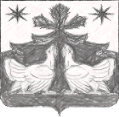 РОССИЙСКАЯ ФЕДЕРАЦИЯАДМИНИСТРАЦИЯ ЗОТИНСКОГО СЕЛЬСОВЕТАТУРУХАНСКОГО РАЙОНА КРАСНОЯРСКОГО КРАЯП О С Т А Н О В Л Е Н И ЕО назначении публичных  слушаний по проекту Решения  Зотинского сельского Советадепутатов  « О  бюджете Зотинского сельсовета на 2018 год и плановый период 2019-2020 годы.        В соответствии со ст.28 Федерального закона № 131-ФЗ от 06.10.2003 года «Об общих принципах организации местного самоуправления в Российской Федерации», положением о публичных слушаниях в Зотинском сельсовете Туруханского района, утвержденного решением Зотинского сельского Совета  депутатов  от 24.03.2011 № 8-3, руководствуясь  ст.17, ст. 36  Устава Зотинского сельсовета Туруханского районаПОСТАНОВЛЯЮ:       1. Назначить  публичные слушания  по  проекту  Решения  Зотинского сельского Совета депутатов  «О  бюджете Зотинского сельсовета на 2018 год и плановый период 2019-2020 годы»  на 15 декабря 2017 года.        2. Публичные слушания провести в 17.00 часов, по адресу:  с. Зотино, ул. Рабочая, 30 , Туруханского района, в здании  администрации сельсовета.        3. Создать  комиссию  по проведению публичных слушаний по проекту Решения Зотинского сельского Совета депутатов  «О  бюджете Зотинского сельсовета на 2018 год и плановый период 2019-2020 годы», в составе  7 человек:Председатель комиссии: –Реут Ирина Владимировна – зам. Главы  по финансовым  вопросам Зотинского сельсовета – Главный бухгалтер Заместитель председателя комиссии:- Моисеева Инна Геннадьевна – Глава Зотинского сельсоветаСекретарь  комиссии– Долганова Любовь Иннокентьевна  -  специалист   1 категории  администрации Зотинского сельсоветаЧлены комиссии:- Дудина Ольга Андреевна -  депутат Зотинского сельского Совета депутатов -   Беляева Ольга Алексеевна – документовед Зотинского сельсовета-  Опарина Полина Георгиевна – зам. Главы Зотинского сельсовета- Чернова Елена Олеговна - депутат Зотинского сельского Совета депутатов         3.1.  Поручить комиссии  осуществить организационные мероприятия  по проведению публичных слушаний по проекту Решения Зотинского сельского Совета депутатов  «О местном бюджете Зотинского сельсовета на 2018 год и плановый период 2019-2020 годов»        4 . Специалисту  1 категории сельсовета  опубликовать в периодическом печатном издании газете « Ведомости органов местного самоуправления Зотинского сельсовета» и разместить на официальном сайте Зотинского сельсовета:- информационное  сообщение  о дате,  времени и месте проведения публичных слушаний  по проекту  Решения Зотинского сельского Совета депутатов  «О  бюджете Зотинского сельсовета на 2018 год и плановый период 2019-2020 годы»;- Проект Решения  Зотинского сельского Совета депутатов  «О  бюджете Зотинского сельсовета  на 2018 год и плановый период 2019-2020 годы».       5. Контроль за исполнением данного постановления оставляю за собой.       6. Настоящее Постановление  вступает в силу  с момента подписания и подлежит официальному опубликованию в  периодическом печатном издании газете « Ведомости органов местного самоуправления Зотинского сельсовета» и  подлежит размещению на официальном сайте Зотинского сельсовета.Глава    Зотинского  сельсовета:    _________________И. Г. Моисеева  10.11. 2017  года               с. Зотино№  57 -п